International Civil Aviation Organization
 and Pacific Office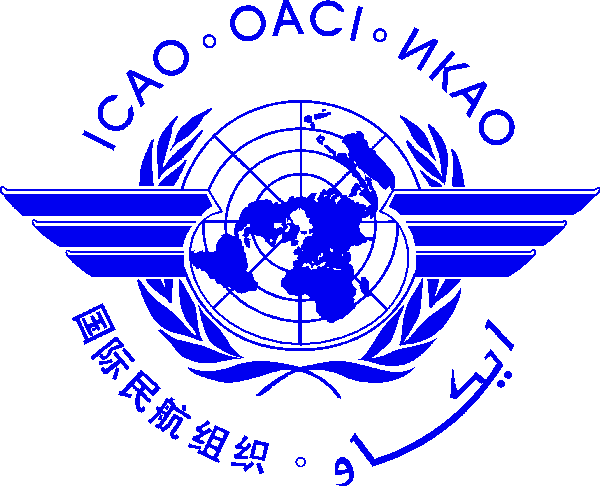 PERFORMANCE BASED NAVIGATION IMPLEMENTATION SEMINAR                                                                                                   (, 1 – 2 February 2010)SIXTH MEETING OF THE PERFORMANCE BASED NAVIGATION TASK FORCE (PBN/TF/6)
(, 3 – 5 February 2010)NOMINATION/REGISTRATION FORMPLEASE PRINT OR TYPE CLEARLYPlease indicate as appropriate:	   I will attend the PBN Implementation Seminar only.	   I will attend the PBN/TF/6 Meeting only.          	   I will attend both the PBN Implementation Seminar and PBN/TF/6 Meeting.Note:	1.	Participants are expected to make their own visa / travel / hotel arrangements.     Date:                                                           	Signature:      				After completing, please send to   ICAO Regional Office for Asia and Pacific, P.O. Box 11, Samyaek Ladprao, Bangkok 10901, Thailand, Fax 66 (2) 537 8199 or E-mail icao_apac@bangkok.icao.intANDCopy to Civil Aviation Department,  (Attn : Miss Clara Wong), Fax: (852) 2910 1655,
Email: pbn@cad.gov.hk1.Name in full: (as should appear in the official listing and name tag)2.Title or Official Position:3.State/Organization:4.Mailing Address:5.Telephone Number:Fax Number:E-mail:6.Hotel in  :